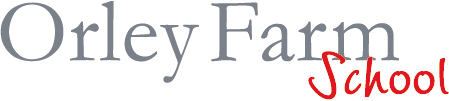 PERSON SPECIFICATION TEACHERCandidates should address all of the above criteria in their application form, referring where appropriate to actual experience.  In addition the interview will explore issues relating to safeguarding and promoting the welfare of children including:Motivation to work with childrenAbility to form and maintain appropriate relationships and personal boundaries with childrenBehaviour management strategies with respect to children’s needsEssentialDesirableQualificationsRecognised, relevant and suitable teaching qualificationEvidence of continuous INSET and commitment to further professional developmentExperienceThe Teacher should have the ability to teach Maths across KS2 / 3The Teacher should have experience of providing relevant, differentiated and inspired teaching for all pupils in assigned classIn addition, the Teacher might have experience of:Working in partnership with parents.Knowledge and understandingThe Teacher should have knowledge and understanding of:The theory and practice of providing effectively for the individual needs of all children (e.g. classroom organisation and learning strategies);Outstanding pastoral care and safeguarding of childrenCurriculum requirements at the appropriate age;The monitoring, assessment, recording and reporting of pupils’ progress;The statutory requirements of legislation concerning Equal Opportunities, Health & Safety, SEND and Safeguarding Children;The positive links necessary within school and with all its stakeholders;Effective teaching and learning styles.In addition, the class teacher might have knowledge and understanding of:The preparation and administration of statutory National Curriculum assessment requirementsSkillsThe Teacher will be:An inspirational, committed and highly effective practitioner, dedicated to achieving the best outcome for every individual child both inside and outside the classroom Committed to the personal development of pupils and be driven to attain and maintain our ethos. Able to promote the school’s aims positively, and use effective strategies to monitor motivation and morale;Able to develop good working relationships with colleagues and have the ability to work well within a team whilst promoting the best interests of the school; Able to establish and develop close relationships with parents, governors and the community;Able to communicate effectively both orally and in writing to a variety of audiences;Able to create a happy, challenging and effective learning environment.Willing to run and support extra-curricular activitiesIn addition, the Teacher might also:Have good ICT and Interactive Whiteboard knowledge and skillsPersonal characteristicsThe Teacher should be:Organised, resourceful, an excellent time keeper, approachable, committed, empathetic, and enthusiastic;With a sense of humour and the ability to make learning fun.Sympathetic to the aims and ethos of our schoolPatient and Resourceful